Publicado en Madrid el 15/02/2021 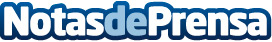 Miele abre la 1ª lavandería autoservicio en Salamanca con previsión de abrir 20 más en Castilla y LeónBloomest, marca comercial en el sector autoservicio del Grupo Miele, es un modelo de negocio franquiciado que cuenta con más de 80 tiendas a nivel nacional, 6 tiendas en Castilla y León donde apuesta alcanzar las 20 lavanderías en 5 años en con una inversión de 600.000 € en el territorio en obra civil a través empresas locales. Todos los lavados de Bloomest incluyen el desinfectante y antibacteriano (Sanyplus) a base de oxígeno estabilizado, certificado por el prestigioso instituto alemán MeducompDatos de contacto:Borja SánchezDirector de Expansión de Tormo Franquicias Consulting911 592 558Nota de prensa publicada en: https://www.notasdeprensa.es/miele-abre-la-1-lavanderia-autoservicio-en Categorias: Franquicias Castilla y León Emprendedores Recursos humanos http://www.notasdeprensa.es